Мои любимые рыбки(конспект занятия по ИЗО деятельности во II младшей группе)ЦЕЛИ:Знакомство детей с художественными техниками.Совершенствовать умения делать отпечатки ладони и дорисовывать их до определенного образа (рыбки).Развивать воображение и творчество.Воспитывать чувство композиции и цвета.МАТЕРИАЛЫ:блюдечки с гуашью желтого, красного, зеленого и коричневого цветов;ватные палочки;готовые рисунки аквариумов, нарисованные заранее, записи спокойной красивой музыки.НЕТРАДИЦИОННЫЕ ТЕХНИКИ: Рисование пальчиками, рисование ладошками.ХОД ЗАНЯТИЯПедагог загадывает загадку:Плаваю под мостиком
И виляю хвостиком.– Кто это?Дети:- Рыба- Правильно рыба. А вот еще одна загадка:Блещет в речке чистой
Спинкой серебристой.– Кто это?Дети:- Рыбка- Правильно, обе загадки были о рыбках. А где  живут рыбки?- В аквариуме,в речке, в море.- Дети рассматривают слайды с изображением рыбок в  аквариуме, рассматривают его обитателей, грунт, водоросли.Педагог читает стихотворение И. Токмаковой: “Где спит рыбка?”Ночью темень, ночью тишь.
Рыбка, рыбка, где ты спишь?
Лисий след ведет к норе,
След собачий – к конуре.
Белкин след ведет к дуплу,Мышкин – к дырочке в полу.
Жаль, что в речке, на воде,
Нет твоих следов нигде.
Только темень, только тишь.
Рыбка, рыбка, где ты спишь?Воспитатель напоминает, что находится в аквариуме (грунт, камешки, водоросли), куда может спрятаться рыбка, где может спать.Рассматриваются слайды и иллюстрации разных рыбок, отмечается, что у них есть плавники, хвост, тело покрыто чешуей.Физкультминутка:Рыбка плавает в водице,
Рыбке весело играть, 
Рыбка, рыбка, озорница,
Мы хотим тебя поймать.Рыбка спинку изогнула, 
Крошку хлебную взяла,
Рыбка хвостиком махнула,
Рыбка быстро уплыла.Воспитатель предлагает детям подойти к своим местам, и отмечает, что у детей на столах листочки пустые аквариумы, и в них никто не живет.В банке – чистая вода
Пустим рыбок мы туда
Будут рыбки там играть
Плавать, хвостиком вилять
Крошки хлеба подбиратьПедагог предлагает детям нарисовать в аквариуме рыбок ладошками, водоросли палочкой ватной или пальчиками, камушки – печатками из картофеля.Пока дети рисуют – звучит тихая спокойная музыка.Просмотр рисунков обыгрывается как кормление рыбок/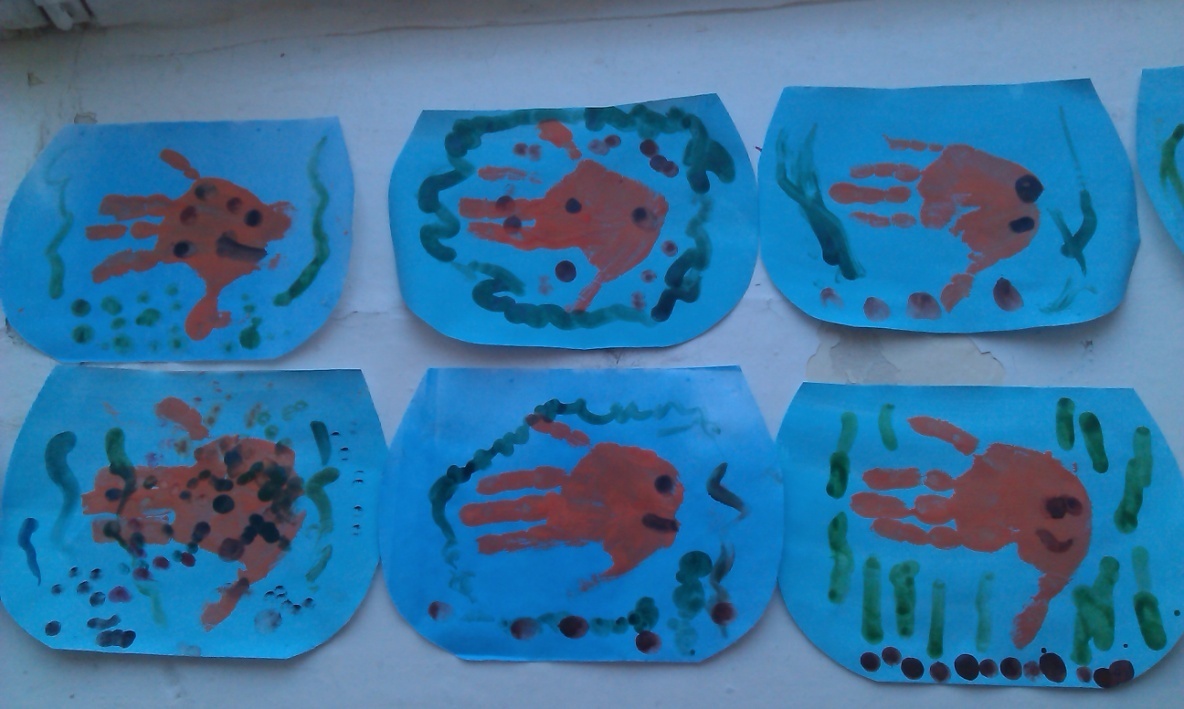 